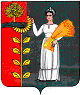 ПОСТАНОВЛЕНИЕ АДМИНИСТРАЦИИ   СЕЛЬСКОГО   ПОСЕЛЕНИЯ ТАЛИЦКИЙ СЕЛЬСОВЕТДОБРИНСКОГО МУНИЦИПАЛЬНОГО РАЙОНА ЛИПЕЦКОЙ ОБЛАСТИ РОССИЙСКОЙ ФЕДЕРАЦИИ16.04.2018 г.                              с. Талицкий Чамлык                                    № 34Об утверждении гарантированного перечня услуг по погребению натерритории сельского поселения  Талицкий сельсовет Добринскогомуниципального района Липецкой области        Руководствуясь Федеральным  законом от 01.01.2001 г. № 8 – ФЗ «О погребении и похоронном деле», Согласно п. 22 ч. 1 ст. 14 Федерального закона от 06.10.2003 г. № 131 – ФЗ «Об общих принципах организации местного самоуправления в Российской Федерации», в соответствии с Постановлением Правительства Российской Федерации от 26 января 2018г. № 74 "Об утверждении коэффициента индексации выплат, пособий и компенсаций в 2018 году",  распоряжением Администрации Липецкой области от 09.07. 2010г. № 239-р « Об утверждении Положения об управлении потребительского рынка и ценовой политики Липецкой области, Приказом Управления потребительского рынка и ценовой политики Липецкой области № 13-ц от 19.02.2018г. «О согласовании стоимости услуг, предоставляемых по гарантированному перечню услуг по погребению на территории сельского поселения Талицкий сельсовет Добринского муниципального района Липецкой области», руководствуясь Уставом сельского поселения Талицкий сельсовет, администрация сельского поселения Талицкий сельсоветПОСТАНОВЛЯЕТ:1. Утвердить стоимость услуг, предоставляемых по гарантированному перечню услуг по погребению на территории сельского поселения Талицкий сельсовет Добринского муниципального района Липецкой области:1.1.Умерших, имеющих супруга, близких родственников, иных родственников, законного представителя умершего или иное лицо, взявшее на себя обязанность осуществить погребение умершего, согласно приложения 1; 1.2. Умерших (погибших), не имеющих супруга, близких родственников, иных родственников, законного представителя умершего или иное лицо, взявшее на себя обязанность осуществить погребение умершего, согласно приложения 2.2. Постановление вступает в силу со дня его официального обнародования.Глава администрации                                                         И.В. МочаловПриложение 1к постановлению администрациисельского поселения Талицкий сельсовет№ 34  от 16.04.2018Стоимость услуг, предоставляемых по гарантированному перечню услуг по погребению на территории сельского поселения Талицкий  сельсовет Добринского муниципального района Липецкой области супругу, близким родственникам, иным родственникам, законному представителю или иному лицу, взявшему на себя обязанность осуществить погребение умершегоГлава администрации                                                                   И.В. МочаловПриложение 2к постановлению администрациисельского поселения Талицкий сельсовет№ 34  от 16.04.2018Стоимость услуг предоставляемых по гарантированному перечню услуг по погребению на территории сельского поселения Талицкий сельсовет Добринского муниципального района Липецкой области умерших, не имеющих супруга, близких родственников, иных родственников, законного представителя умершего или иное лицо, взявшее на себя обязанность осуществлять погребение умершегоГлава администрации                                                                   И.В. МочаловПеречень услуг Стоимость одного захоронения1. Оформление документов, необходимых для погребения  94,622. Предоставление и доставка гроба и других предметов, необходимых для погребения  3123,193. Перевозка тела умершего на кладбище 1110,764 Погребение  1372,74ИТОГО:5701,31Перечень услуг Стоимость одного захоронения1. Оформление документов, необходимых для погребения  94,622. Облачение тела473,383. Предоставление гроба2272,644. Перевозка тела умершего на кладбище1110,775. Погребение1749,9ИТОГО:5701,31